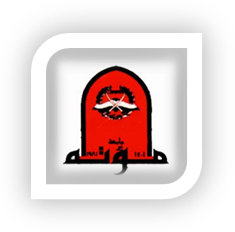 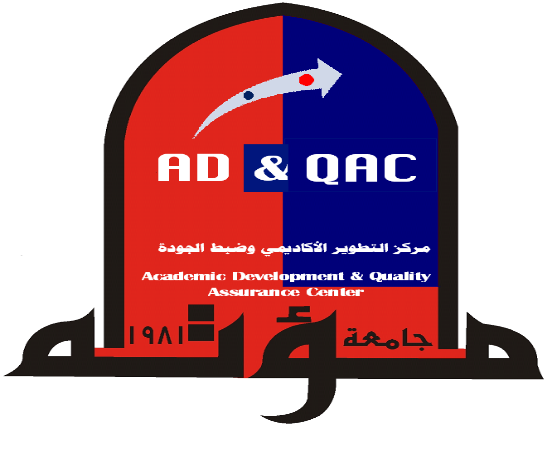 First: Course Information:Second: General Course Description This course provides the student with knowledge and skills necessary to manage patients with critical conditions. The course content is structured around providing holistic nursing care within a multidisciplinary team. Third: Course Objectives The course aims at equipping the student with knowledge and skills necessary to provide safe and effective holistic nursing care to patient hospitalized in a critical care setting.    Fourth: Expected Learning Outcomes Intended Learning Outcomes: Upon successful completion of this course the student will be able to:Knowledge and UnderstandingDiscuss briefly the history of critical care nursingDiscuss main ethics and legal issues occurring in critical care settings Discuss nursing diagnosis related to self-concept disturbances imposed by critical illnesses  Discuss the concept of hemodynamic monitoring in terms of principles, indication and implicationsDiscuss principles of care of patients on ventilatorsPresents an overview of the general shock syndrome. Intellectual SkillsCompare and contrast morals and ethics Recognize principles of electrocardiogram interpretation   Examine the etiology, pathophysiology, assessment and intervention of selected alterations Incorporate data obtained from different areas of patient (with critical illness) assessment in case studies analysis Distinguish between different shock states Examine medications commonly used in critical care settings.Professional SkillsDemonstrate respect to ethics aspects of caring for critically ill patients  Utilize an ethical decision making model to solve ethical dilemmasDevelop & implement appropriate holistic nursing care plans for critically ill patients.General and Transferable SkillsCommunicate effectively with patients, families and members of health care teamAct within a multidisciplinary team to resolve human responses to hospitalization in critical care settings. Fifth: Course Plan Distribution & Learning ResourcesSixth: Teaching Strategies and Methods   Seventh: Methods of Assessment Eighth: Required Textbooks - Primary Textbook: Urden L., Stacy K., and Lough M., Thelan's: Critical care nursing: diagnosis & management. 8th ed. Mosby; 2017.   - Secondary References Perrin Kathleen.  Understanding the Essentials of Critical Care Nursing. 3rd ed. Pearson Prentice Hall, New Jersey, 2017.Patricia Morton and Dorrie Fontaine, Essentials of critical care nursing: A holistic approach. 1st ed., Lippincott; 2013Ninth: General Instructions Mutah University Detailed Syllabus FormCourse Number: 1401425 Course Title: Critical Care Nursing Credit Hours: 3 Credit HoursCollege: Faculty of NursingPre-requisiteFundamentals of nursing, anatomy, physiologyAdult Health (2) Clinical is prerequisites to this courseDepartment: Adult Health NursingInstructor:Dr. Mahmoud Alja’aferhDr. Maen Abu QamarSemester & Academic Year: the time of the lecture:Sun, Mon, Tus, Wed: 2 - 3.30 pmOffice Hours:Sun, Mon, Tus, Wed: 1-2 pmLearning Resources  Topics to be CoveredWeekNo.Chapter 21Introduction to Respiratory systemChapter 22Respiratory system Patient assessment Pulmonary assessment Patient assessment & management    Bronchial hygiene therapy, oxygen therapy, chest tubes  Chapter 22Pulmonary Diagnostic procedureChapter 23Pulmonary disorders Acute respiratory failure Acute respiratory distress syndromeAcute lung injury Aspirated pneumonitis Chapter 23Pulmonary disorders Pneumothorax  Pulmonary embolism Air leak disorders,Thoracic surgery, Long-term mechanical ventilation dependenceChapter 24Pulmonary therapeutic management (oxygen therapy, artificial airways, mechanical ventilation)Chapter 15Introduction to cardiac system  Chapter 16Cardiovascular AlterationsDiagnostic Studies (Laboratory Studies, Chapter 17Cardiovascular AlterationsDiagnostic Procedures {Chest Radiography, , Stress test, Magnetic Resonance Image, Cardiac Catheterization & Hemodynamic monitoring})Chapter 18Cardiovascular disorders:  (coronary artery disease, sudden cardiac death, endocarditis, valvular heart disease, peripheral vascular disease, venous thrombosis )Chapter 19Cardiovascular therapeutic management: (Pacemaker, Fibrinolytic therapy, catheter interventions, cardiac surgery, cardiac medication)Chapter  26Neurological assessment and diagnosisChapter  27Neurological alteration: Cerebral hemorrhage, Intracranial hypertension  Chapter 29, 30Renal clinical assessment & diagnosis Renal Disorders: Acute kidney injury, Hemodialysis  Chapter37TraumaChapter 40Chapter 38BURN, Shock (Types of shock, Management of shock)Teaching Strategies and MethodsNo Pre lectures Self-readings1Data show lectures and discussion2Group discussion and class activity3Proportion of Final EvaluationEvaluation    Methods of Week & DateNo.25%First ExamWeek 6Thurs 16-11-20231.25%Second ExamWeek 12Thurs 28-12-20232.50%Final ExamWeek 16( as per university schedule)3.(100%)TotalTotalAdditional Notes, Office hours, Incomplete Exams, Reports, Papers,  …etcNo Course Policy Class attendance: For maximum benefits from this course, regular attendance is necessary. The student is expected to attend each class regularly on time, and to be present in body and mind. Class attendance for this course is guided by the official policy stated in Mutah University; thereby the student is completely responsible that his/her absenteeism is in accordance with the official policy. Please refer to student manual pages 56 and 70. The student is completely responsible for any instructions, assignments, or work missed during an absence.      Mobile Phones: Switch off your mobile phone during lectures. The mobiles should not be held in students' hands during the lecture because their attention goes towards it and they can't study attentively.1